QUİZ FOR 7TH GRADES (UNIT 6 PARTIES)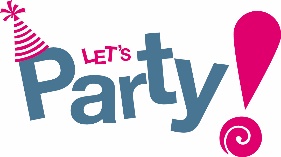 	      NAME:				CLASS:A.DİYALOĞU ANLAM BÜTÜNLÜĞÜNE BAKARAK SIRALAYINIZ.(   ) JACK: İt is on Saturday at 13:00.(   ) JACK: I invite my classmate, Susan and Mary. Can you bring some music CDs for me?(   ) JACK: Thank you so much, Tom. See you on Saturday.(   ) JACK: Hello Tom. I have a birthday party. Would you like to come?(   ) TOM: Hello. Sure. That sounds great. When is the party?(   ) TOM: That’ s a good idea. The weather is sunny so it will be great to be in the garden. Who are the guests?(   ) TOM: Ok, See you Jack.(   ) JACK: It is in my house garden. I will decorate the garden with baloons.(   ) TOM: Sure. I have a lot of CDs. I will bring them on Saturday.(   ) TOM: Oh, cool! I have nothing to do on Saturday. Where is it?B.AŞAĞIDAKİ KELİMELERİ UYGUN OLAN BOŞLUĞA YAZINIZ. Fancy Dress Party		Graduation Party		Wedding PartyFinally, I finish my university and I arrange a party on Sunday. Please come to my ……………………………………………………You need to wear your costumes because it is a ………………I will get marry in Agust. I will be very happy to se you in my …………………………………………………………………QUİZ FOR 7TH GRADES (UNIT 6 PARTIES)	      NAME:				CLASS:A.DİYALOĞU ANLAM BÜTÜNLÜĞÜNE BAKARAK SIRALAYINIZ.(   ) JACK: İt is on Saturday at 13:00.(   ) JACK: I invite my classmate, Susan and Mary. Can you bring some music CDs for me?(   ) JACK: Thank you so much, Tom. See you on Saturday.(   ) JACK: Hello Tom. I have a birthday party. Would you like to come?(   ) TOM: Hello. Sure. That sounds great. When is the party?(   ) TOM: That’ s a good idea. The weather is sunny so it will be great to be in the garden. Who are the guests?(   ) TOM: Ok, See you Jack.(   ) JACK: It is in my house garden. I will decorate the garden with baloons.(   ) TOM: Sure. I have a lot of CDs. I will bring them on Saturday.(   ) TOM: Oh, cool! I have nothing to do on Saturday. Where is it?B.AŞAĞIDAKİ KELİMELERİ UYGUN OLAN BOŞLUĞA YAZINIZ. Fancy Dress Party		Graduation Party		Wedding PartyFinally, I finish my university and I arrange a party on Sunday. Please come to my ……………………………………………………You need to wear your costumes because it is a ………………I will get marry in Agust. I will be very happy to se you in my …………………………………………………………………C.AŞAĞIDAKİ BOŞLUKLARI ‘SOME – ANY – A FEW – A LITTLER – HOW MUCH – HOW MANY’ İLE TAMAMLAYINIZ.A:……………………… sugar would you like for your coffee?B: Thank you but I wouldn’ t like ……………………… sugar.A: Would you like ……………………… orange juice?B: Yes, just ……………………… please.A: ……………………… students are there in the classroom?B: Not many. Only ………………………I am not hungry. I don’ t want ……………………… pizza.……………………… bread is there at home?D.AŞAĞIDAKİ BOŞLUKLARI ‘THERE İS – THERE ARE – THERE ISN’T – THERE AREN’ T’ İLE TAMAMLAYINIZ.……………………… any money in my pocket.……………………… some tea in the cup.……………………… many oranges in the basket so we need to buy some.https://www.derskitabicevaplarim.com E.AŞAĞIDAKİ BOŞLUKLARI EYLEMİN UYGUN ŞEKİL İLE TAMAMLAYINIZ.How about ……………………… (go) to Jamie’ s party together?Let’s ……………………… (decorate) the room fort he party.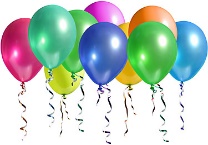 Why don’ t we ……………………… (buy) the presents for Susan?C.AŞAĞIDAKİ BOŞLUKLARI ‘SOME – ANY – A FEW – A LITTLER – HOW MUCH – HOW MANY’ İLE TAMAMLAYINIZ.A:……………………… sugar would you like for your coffee?B: Thank you but I wouldn’ t like ……………………… sugar.A: Would you like ……………………… orange juice?B: Yes, just ……………………… please.A: ……………………… students are there in the classroom?B: Not many. Only ………………………I am not hungry. I don’ t want ……………………… pizza.……………………… bread is there at home?D.AŞAĞIDAKİ BOŞLUKLARI ‘THERE İS – THERE ARE – THERE ISN’T – THERE AREN’ T’ İLE TAMAMLAYINIZ.1.	……………………… any money in my pocket.2.	……………………… some tea in the cup.3.	……………………… many oranges in the basket so we need to buy some.E.AŞAĞIDAKİ BOŞLUKLARI EYLEMİN UYGUN ŞEKİL İLE TAMAMLAYINIZ.How about ……………………… (go) to Jamie’ s party together?Let’s ……………………… (decorate) the room fort he party.Why don’ t we ……………………… (buy) the presents for Susan?